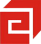 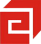 一、公司基本資料                 會員編號：           填表日期：   年   月   日二、產品圖片資料最多列舉3項產品，連結網址為貴司官網該產品介紹頁面，若無對應之網址可不填三、公司LOGO及產品圖片(1) 規格需求：(1)解析度72dpi (2) RGB模式(3)檔案格式PNG或JPG (4)像素600*600(2) 圖片檔名請依「公司名稱＋產品名稱」命名，例如「奇美-OPP玻璃紙包裝機」項目內容內容內容內容內容公司名稱中文公司名稱英文公司電話公司傳真公司傳真公司地址中文公司地址英文電子信箱官方網站經營類別(可複選)製造商 出口商 進口商 代理商/經銷商 代工服務OEM製造商 出口商 進口商 代理商/經銷商 代工服務OEM製造商 出口商 進口商 代理商/經銷商 代工服務OEM製造商 出口商 進口商 代理商/經銷商 代工服務OEM製造商 出口商 進口商 代理商/經銷商 代工服務OEM公司簡介(200字以內)中文公司簡介(200字以內)英文主要產品中文主要產品英文網站資料維護窗口姓名   先生 小姐   先生 小姐電話：電話：網站資料維護窗口Email產品1名稱中文產品1名稱英文產品1名稱連結網址產品2名稱中文產品2名稱英文產品2名稱連結網址產品3名稱中文產品3名稱英文產品3名稱連結網址